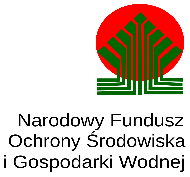 Rudka, 12.07.2023 r.Parafia Rzymskokatolicka p.w. Trójcy Przenajświętszej w Rudceul. Ks. M. Badowskiego 1 17-123 Rudka  Informacja o wyborze najkorzystniejszej ofertyInformujemy, iż w wyniku rozstrzygnięcia zapytania ofertowego na 2/2023 z dnia 30.06.2023 dotyczącego wyboru oferty na przeprowadzanie usługi nadzoru inwestorskiego prac budowlanych mających na celu poprawę efektywności energetycznej w budynkach Parafii Rzymskokatolickiej p.w. Trójcy Przenajświętszej w Rudce w 3 obiektach., wybrana została oferta firmy P.U.H. BudMarK mgr inż. Marcin Kobryń, ul. Andrzeja Boboli 74/1;  15-649 Białystok.Jednocześnie dziękujemy za zainteresowanie ww. zapytaniem ofertowym.